3-4-1訂定交通服務隊選拔及表揚辦法本校交通服務隊由高年級班導師推薦學生，並經班導師、學務組長與教導主任共同討論與確認服務隊人員。於學期末休業式，與學習表現優異學生辦理共同表揚。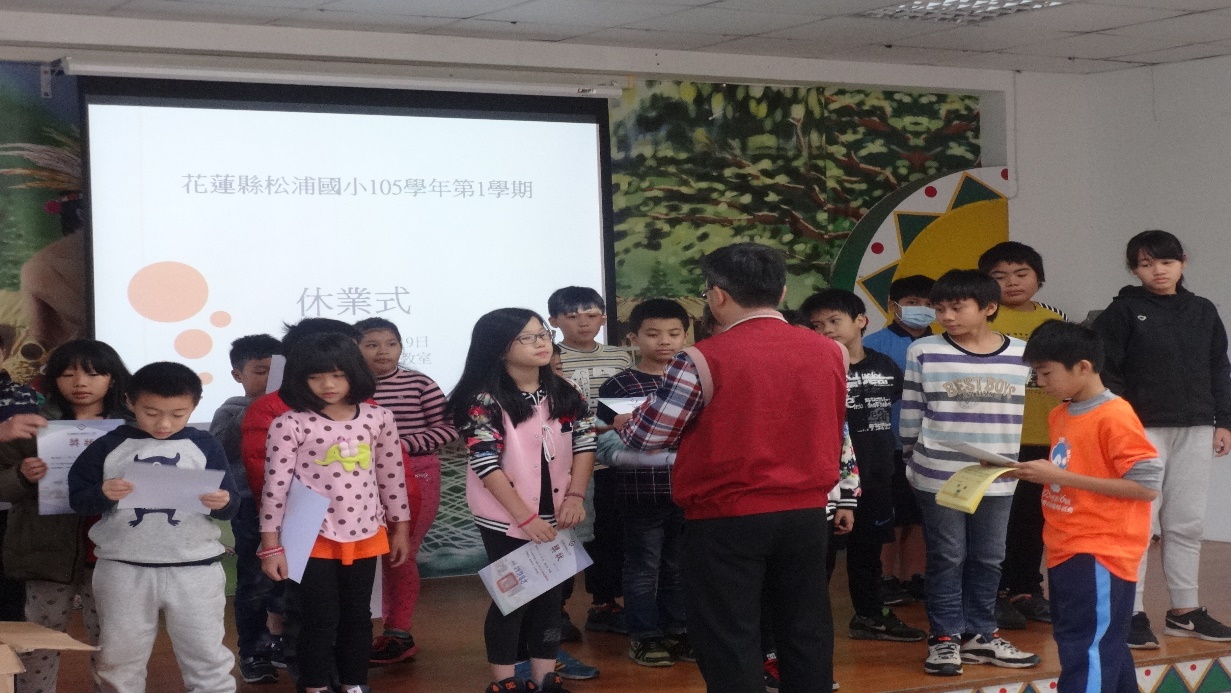 